PENGUMUMANNomor :    30 / LPSE-KONS/XII/2017Dalam rangka mendukung pelaksanaan tugas dan fungsi di Layanan Pengadaan Secara Elektronik (LPSE) Kota Pekanbaru, kami membuka lowongan untuk Konsultan Perseorangan untuk Tahun Anggaran 2018 dengan kriteria sebagai berikut:Verifikator (satu orang)Kualifikasi :Perempuan;Berpenampilan menarik , Usia Maksimal 30 Tahun;Pendidikan Minimal S1 Segala Jurusan;Memiliki KTP dan NPWP serta SPT tahun 2016;IPK. Min. 3.00;Terampil menggunakan Microsoft Office;Dapat memanfaatkan teknologi informasi dengan baik;Komunikatif, dan mampu bekerja mandiri maupun dalam tim;Memiliki pengalaman kerja dibidang yang dibutuhkan;Memiliki Kemampuan Membuat Laporan Bulanan;Bersedia menandatangani dan mematuhi NDA (Non Disclosure Agreement);Memiliki integritas dan motivasi kerja yang tinggi;Memiliki keinginan untuk mengembangkan diri;Tidak pernah terlibat Narkoba dan pelanggaran hukum lainnya.Uraian Ringkas Pekerjaan :Pelayanan pendaftaran Pengguna SPSE;Penyampaian informasi kepada calon Pengguna SPSE tentang kelengkapan dokumen yang dipersyaratkan;Verifikasi seluruh dokumen dan informasi sebagai persyaratan pendaftaran Pengguna SPSE;Pengelolaan arsip dan dokumen Pengguna SPSE;Membantu Pelaksanaan Standard Operating Procedures (SOP) Layanan Pengadaan Secara Elektronik (LPSE) meliputi Layanan Pengguna SPSE, Pedoman Registrasi dan Verifikasi Pengguna SPSE;Membantu Pelaksanaan Standardisasi LPSE meliputi Sumber Daya Manusia dan Pengelolaan Aset Layanan;Catatan:Anggaran menunggu APBD Tahun 2018 ditetapkan;Apabila proses pemilihan Penyedia Barang/Jasa dibatalkan karena DPA tidak ditetapkan atau alokasi anggaran dalam DIPA/DPA yang ditetapkan kurang dari nilai pengadaan yang diadakan, kepada Penyedia Barang/Jasa tidak diberikan ganti rugi.Tata Cara Pengiriman Dokumen Lamaran:Surat Lamaran Paling Lambat diterima Tanggal 30 Desember 2017 jam 12.00 WIB ke alamat email : helpdesklpse.pekanbaru@gmail.comMengirimkan Surat Lamaran kerja dengan format 1 (satu) file pdf dengan urutan sebagai berikut :Surat Lamaran ditujukan kepada Pejabat Pengadaan Sekretariat Daerah Kota Pekanbaru;Curriculum Vitae;Scan KTP, NPWP, SPT 2016;Pas Foto Berwarna terbaru maksimal 6 bulan terakhir;Scan Ijasah terakhir dan Scan Transkrip Nilai;Scan Sertifikat yang relevan(nilai tambah).Tidak ada pungutan biaya apapun, Hanya pelamar yang memenuhi persyaratan yang akan dihubungi untuk proses lebih lanjut.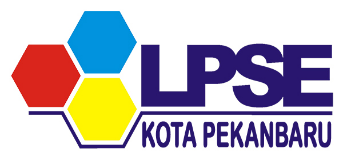 LAYANAN PENGADAAN SECARA ELEKTRONIK( LPSE ) KOTA PEKANBARUGedung Dinas Penanaman Modal Dan Pelayanan Terpadu Satu Pintu Lt. 3 Kantor Walikota PekanbaruTelp. (0761)854977 fax.  (0761)839818, website : www.lpse.pekanbaru.go.id, email : lpse@pekanbaru.go.id